Publicado en  el 17/11/2016 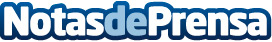 Cada año nacen en el mundo 15 millones de bebés prematurosEl Día Mundial del Prematuro, aquellos bebés que han llegado al mundo demasiado prontoDatos de contacto:Nota de prensa publicada en: https://www.notasdeprensa.es/cada-ano-nacen-en-el-mundo-15-millones-de Categorias: Medicina Sociedad Ciberseguridad Ocio para niños http://www.notasdeprensa.es